ПОЯСНЮВАЛЬНА ЗАПИСКА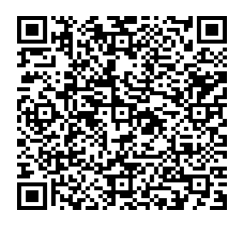 № ПЗН-59277 від 20.10.2023до проєкту рішення Київської міської ради:Про передачу АВТОСТОЯНОЧНОМУ КООПЕРАТИВУ «СЛАВУТИЧ» земельної ділянки в оренду для обслуговування паркінгів та автостоянок на землях житлової та громадської забудови на вул. Космонавта Поповича, 16 у Деснянському районі міста КиєваЮридична особа:Відомості про земельну ділянку (кадастровий № 8000000000:62:026:0026).Обґрунтування прийняття рішення.Відповідно до статті 123 Земельного кодексу України, враховуючи, що земельна ділянка зареєстрована в Державному земельному кадастрі (витяг з Державного земельного кадастру про земельну ділянку від 17.10.2023 № НВ-0002190922023) право комунальної власності територіальної громади міста Києва на яку зареєстровано в установленому порядку (право власності зареєстровано в Державному реєстрі речових прав на нерухоме майно 22.09.2023, номер відомостей про речове право 51918626), Департаментом земельних ресурсів виконавчого органу Київської міської ради (Київської міської державної адміністрації) розроблено проєкт рішення Київської міської ради щодо передачі земельної ділянки у користування без зміни її меж та цільового призначення без складання документації із землеустрою.Мета прийняття рішення.Метою прийняття рішення є забезпечення реалізації встановленого Земельним кодексом України права особи на оформлення права користування на землю. Особливі характеристики ділянки.Стан нормативно-правової бази у даній сфері правового регулювання.Загальні засади та порядок передачі земельних ділянок у користування зацікавленим особам визначено Земельним кодексом України та Порядком набуття прав на землю із                 земель комунальної власності у місті Києві, затвердженим рішенням Київської міської ради                                  від 20.04.2017 № 241/2463.Проєкт рішення не містить інформацію з обмеженим доступом у розумінні статті 6 Закону України «Про доступ до публічної інформації».Проєкт рішення не стосується прав і соціальної захищеності осіб з інвалідністю та не матиме впливу на життєдіяльність цієї категорії.Фінансово-економічне обґрунтування.Реалізація рішення не потребує додаткових витрат міського бюджету.Відповідно до Податкового кодексу України, Закону України «Про оренду землі» та рішення Київської міської ради від 08.12.2022 № 5828/5869 «Про бюджет міста Києва на                 2023 рік» орієнтовний розмір річної орендної плати складатиме: 303 735 грн 85 коп. (3%).Прогноз соціально-економічних та інших наслідків прийняття рішення.Наслідками прийняття розробленого проєкту рішення стане реалізація зацікавленою особою своїх прав щодо користування земельною ділянкою.Доповідач: директор Департаменту земельних ресурсів Валентина ПЕЛИХ НазваАВТОСТОЯНОЧНИЙ КООПЕРАТИВ «СЛАВУТИЧ» (далі – АСК «СЛАВУТИЧ» Перелік засновників (учасників)члени кооперативу Кінцевий бенефіціарний власник (контролер) відсутній Реєстраційний номер:від 09.10.2023 № 594144236 Місце розташування:м. Київ, р-н Деснянський, вул. Космонавта Поповича, 16 Площа:0,3367 га Вид та термін користування:право в процесі оформлення (оренда на 10 років) Категорія земель:землі житлової та громадської забудови Цільове призначення:02.09 для будівництва і обслуговування паркінгів та автостоянок на землях житлової та громадської забудови (для обслуговування паркінгів та автостоянок на землях житлової та громадської забудови)  Нормативна грошова оцінка (за попереднім розрахунком*)10 124 528 грн 46 коп. *Наведені розрахунки нормативної грошової оцінки не є остаточними і будуть уточнені    відповідно до вимог чинного законодавства при оформленні права на земельну ділянку. *Наведені розрахунки нормативної грошової оцінки не є остаточними і будуть уточнені    відповідно до вимог чинного законодавства при оформленні права на земельну ділянку. Наявність будівель і   споруд на ділянці:Земельна ділянка забудована автостоянкою з господарськими будівлями загальною площею 34,2 кв.м, які перебувають у власності АСК «СЛАВУТИЧ», право власності зареєстровано в Державному реєстрі речових прав на нерухоме майно 02.07.2021, номер відомостей про речове право 42870833 (інформаційна довідка з Державного реєстру речових прав на нерухоме майно від 17.10.2023 № 350740586). Наявність ДПТ:Детальний план території відсутній. Функціональне   призначення згідно з  Генпланом:Відповідно до Генерального плану міста Києва, затвердженого рішенням Київської міської ради від 28.03.2002 № 370/1804, земельна ділянка за функціональним призначенням належить до території багатоповерхової житлової забудови (існуючі). Правовий режим:Земельна ділянка належить до земель комунальної власності територіальної громади міста Києва. Розташування в зеленій  зоні:Земельна ділянка не входить до зеленої зони. Інші особливості:Рішенням Київської міської ради від 13.07.2023 № 6983/7024  затверджено технічну документацію із землеустрою щодо інвентаризації земель на території кадастрового кварталу 62:026 обмеженого проспектом Лісовим, вулицею Волкова Космонавта та вулицею Кубанської України у Деснянському районі м. Києва, в тому числі на земельну ділянку  з кадастровим номером 8000000000:62:026:0026 (код виду цільового призначення − 02.09 для будівництва і обслуговування паркінгів та автостоянок на землях житлової та громадської забудови).Рішенням Київської міської ради від 23.03.2023 № 6276/6317 перейменовано вулицю Космонавта Волкова у Деснянському районі міста Києва на вулицю Космонавта Поповича.Проєктом рішення запропоновано з урахуванням існуючої судової практики (постанови Верховного Cуду від 18.06.2020 у справі № 925/449/19, від 27.01.2021 у справі № 630/269/16,                   від 10.02.2021 у справі № 200/8930/18) зобов’язати землекористувача сплатити безпідставно збережені кошти за користування земельною ділянкою без правовстановлюючих документів на підставі статті 1212 Цивільного кодексу України згідно з розрахунком Департаменту земельних ресурсів виконавчого органу Київської міської ради (Київської міської державної адміністрації).Зазначаємо, що Департамент земельних ресурсів не може перебирати на себе повноваження Київської міської ради та приймати рішення про передачу або відмову в передачі в оренду земельної ділянки, оскільки відповідно до  пункту 34 частини першої статті 26 Закону України «Про місцеве самоврядування в Україні» та статей 9, 122 Земельного кодексу України такі питання вирішуються виключно на пленарних засіданнях сільської, селищної, міської ради.Зазначене підтверджується, зокрема, рішеннями Верховного Суду від 28.04.2021 у справі № 826/8857/16,                    від 17.04.2018 у справі № 826/8107/16, від 16.09.2021 у справі          № 826/8847/16. Зважаючи на вказане, цей проєкт рішення направляється                     для подальшого розгляду Київською міською радою відповідно до її Регламенту.Директор Департаменту земельних ресурсівВалентина ПЕЛИХ